Wednesday 12th February 2020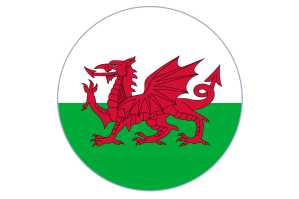 School Eisteddfod- Monday 2nd March 2020Dear Parents/Guardians,We will be holding a traditional Welsh Eisteddfod this year on Monday, 2nd March 2020. The four school “Houses”, Ty Coch, Ty Melyn, Ty Gwyrdd and Ty Glas will be competing against each other to win the coveted Eisteddfod Trophy.There will be competitions held in school, which your child/ren are able to enter and there are also competitions to be completed at home. The more competitions your child enters the more points they earn for their “House.” The competitions are all optional but we are encouraging the children to take part in as many as possible to build the team ethos within the school.Please see the details below of the competitions your child can complete at home. All entries must be brought in on Monday, 24th February to be judged and must have the child’s name and “House” on the back of them. Certificates will be presented on the 2nd March in the School Eisteddfod to the 1st, 2nd, 3rd and Highly Commended winners. We encourage all children to wear either the colour of their “House” to school on the 2nd March or Welsh costumes/clothes, e.g. rugby shirt etc. The children will sit with their “House” captains and the other children in their “House” during the Eisteddfod.Individual Eisteddfod Home CompetitionsFoundation Phase Nursery- Year 2 A photograph of your child holding a daffodil in an unusual Welsh place.An A4 based model on one of the following themes:Nursery: Castles and fairy talesRKL: DinosaursR/1HL: Superheroes / princesses1W: The real Toy Story1/2L: America2OD: Buildings around the worldNursery- Year 2 Design your own Welsh flagKey Stage 2Years 3- 6: Create a booklet/leaflet, persuading us to visit your favourite Welsh attraction/place, include some Welsh words.Create an A4 based model on one of the following themes;3TD: Save our future!3/4H: Magical Movies4O: Past, present, future5D: Greece5/6J & 6G: Roller coasters and theme parksYears 3-6:  Any child who can play a piece of music confidently on a chosen instrument is welcome to enter the music competition. They will need to bring their music and instrument to play in front of their “House” members on Thursday 27th February. House members will then vote on which musicians go through to perform at our Eisteddfod on Monday 2nd March. The children will also be taking part in a number of competitions in school, including recitations and drama. We look forward to a fun filled St David’s day. If you have any questions please don’t hesitate to ask. Thank you for your support.Kind regards,Mrs T Lloyd Headteacher